  REPUBLIKA HRVATSKA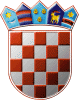 VARAŽDINSKA ŽUPANIJA        OPĆINA CESTICA                                                                                                Općinsko vijećeKLASA: 014-01/22-01/1URBROJ: 2186-3-02-22-1Cestica, 07.07.2022.                                                               Na temelju članka 5. Zakona o naseljima („Narodne novine“ br. 39/2022) i članka 28. Statuta Općine Cestica („Službeni vjesnik Varaždinske županije“ broj 13/21), Općinsko vijeće Općine Cestica na 8. sjednici održanoj dana 07.07.2022. godine, donosiODLUKUo promjeni granica naselja na području Općine CesticaČlanak  1.Ovom Odlukom određuju se promjene granica naselja na području općine Cestica kako bi se ispravile postojeće nelogičnosti u razgraničenju naselja i granice uskladile s aktualnim stanjem na terenu.Članak  2.Granica između naselja Cestica i Križovljan Radovečki mijenja se tako da se proteže nastavno na dosadašnju granicu jugoistočnom međom kčbr. 1011, zatim južnom međom kčbr. 1020 (u naravi Varaždinska ulica) do kčbr. 1004, sjeverozapadnom i jugozapadnom međom kčbr. 1004, te jugozapadnim međama kčbr. 1000/1 i 999/2 do kanala na kčbr. 997 gdje završava na postojećoj granici naselja Križovljan Radovečki i Radovec (sve u k.o. Radovec).Članak 3.Granica između naselja Cestica i Radovec uspostavlja se tako da se proteže nastavno na dosadašnju granicu od kanala na kčbr. 997, odakle prelazi Varaždinsku ulicu i spaja se na sjeverozapadnu među kčbr. 1193, te u njenom nastavku proteže međama kčbr. 1195/1, 1195/2, 1196, 1197 i 1198 do dosadašnje granice na putu na kčbr. 1198. (sve u k.o. Radovec).Članak 4.Granica između naselja Cestica i Radovec Polje uspostavlja se tako da se proteže zapadnom međom kčbr. 1189 od granice naselja Radovec i Radovec Polje do kčbr. 1227, zatim južnom međom kčbr. 1227, 1236/2 i 1236/1 do ceste na kčbr. 1238 te njenom istočnom međom i u nastavku zapadnom međom kčbr. 1890 (sve u k.o. Radovec) do postojeće granice naselja Radovec Polje i Virje Križovljansko.Članak 5.	Granica između naselja Cestica i Virje Križovljansko mijenja se tako da se proteže od granice naselja Cestica i Otok Virje određene u čl. 6. ove Odluke istočnom međom kčbr. 2172/7 i puta na kčbr. 2161 do kčbr. 1946/1, te zatim sjevernim međama kčbr. 1946/1, 1946/2, 1945, 1944/1, 1944/2 i 1934, u nastavku sjevernom i istočnom međom 1935/4, sjevernim međama 1928/1 i 1928/2 odakle se spaja na sjevernu među kčbr. 1893 (sve u k.o. Radovec), te u produžetku završava na granici naselja Cestica i Radovec Polje određenoj u čl. 4 ove Odluke.Članak 6.	Granica između naselja Cestica i Otok Virje mijenja se tako da se proteže nastavno na dosadašnju granicu sjeveroistočnom međom kčbr. 2248/1 i 2247/1, te u produžetku do istočne međe ceste na kčbr. 2193 kojom nastavlja do kčbr. 2267, čijom južnom međom ide do kčbr. 2263, te istočnim međama kčbr. 2263 i 2172/7 (sve u k.o. Radovec) do granice naselja Otok Virje i Virje Križovljansko određene u čl. 7. ove Odluke.Članak  7.	Granica između naselja Otok Virje i Virje Križovljansko mijenja se tako da se proteže sjevernom međom čestice 2172/6 i 2170/2, nastavlja istočnom međom puta na kčbr. 2171 do kčbr. 2048/1, te njenom sjeveroistočnom međom do kčbr. 2043, nastavlja sredinom jarka koju predstavljaju južna međa kčbr. 2043, istočne međe kčbr. 2050/2 i 2052/1 i južne međe kčbr. 2042/3, 2042/4, 2039 i 2370/18, te nastavlja zapadnom i istočnom međom kčbr. 2031 do međe ulice na kčbr. 2370/17 odakle se spaja na istočnu među ceste na kčbr. 2370/3 kojom dolazi do postojeće granice naselja (sve u k.o. Radovec).Članak 8.	Granica između naselja Otok Virje i Vratno Otok mijenja se tako da se kčbr. 2482/13 u k.o. Radovec  pripaja naselju Vratno Otok.Članak 9.Granica između naselja Cestica i Babinec mijenja se tako da se proteže nastavno na dosadašnju granicu južnom međom kčbr. 332 u k.o. Radovec.Članak 10.Granica između naselja Babinec i Križovljan Radovečki mijenja se tako da se proteže nastavno na dosadašnju granicu zapadnom međom kčbr. 587/3 u k.o. Radovec te u nastavku na istok južnim međama katastarskih čestica koje imaju prilaz iz Ulice Stjepana Radića u Križovljanu Radovečkom uključujući kčbr. 603/1, 608, 610 i 613/2, do kčbr. 617 čijom zapadnom međom dolazi šumskog puta na kčbr. 619 gdje se spaja na granicu naselja Babinec i Radovec određenu u čl. 11. ove Odluke (sve u k.o. Radovec).Članak 11.Granica između naselja Babinec i Radovec mijenja se tako da se proteže nastavno na dosadašnju granicu istočnom stranom šumskog puta na kčbr. 619 u k.o. Radovec do granice naselja Križovljan Radovečki određene u članku 10. ove Odluke.Članak 12.Granica između naselja Radovec i Križovljan Radovečki mijenja se tako da se proteže nastavno granicu između naselja Babinec i Križovljan Radovečki određenu u članku 10. ove Odluke, od šumskog puta na kčbr. 619 južnim međama katastarskih čestica koje imaju prilaz iz Ulice Stjepana Radića i u njenom nastavku iz Ulice Antuna Mihanovića u Križovljanu Radovečkom, uključujući kčbr. 200, 199/2 i 196/1, do kčbr. 185/1 gdje se spaja na dosadašnju granicu (sve u k.o. Radovec).Članak  13.	Granicu između naselja Radovec i Falinić Breg mijenja se tako da se proteže nastavno na dosadašnju granicu zapadnim međama kčbr. 794 i kčbr. 803 u k.o. Radovec do postojeće granice naselja Radovec i Natkrižovljan.Članak 14.Granica između naselja Radovec i Natkrižovljan mijenja se tako da se proteže nastavno na dosadašnju granicu sjeveroistočnim međama kčbr. 811/4, 811/1, 811/2, 811/3, 812/2 i u produžetku do kčbr. 812/4, zatim njenom međom do kčbr. 813/4, odakle okomito dolazi do kčbr. 813/1 čijom međom nastavlja do kčbr. 814/1, zapadnim međama kčbr. 814/1 i 814/2 i dalje u pravcu dolazi do kčbr. 816, odakle nastavlja međom između kčbr. 816 i 815 i u tom pravcu dalje na jugoistok do kčbr. 822/2 te njenom međom na sjever do postojeće granice naselja (sve u k.o. Radovec).Članak 15.Granica između naselja Radovec i Gornje Vratno mijenja se tako da se proteže nastavno na dosadašnju granicu sjevernim međama kčbr. 387 i 389, zapadnom i južnom međom kčbr. 390, te u nastavku sjeveroistočnim međama šumskih čestica koje se nalaze uz put na kčbr. 1165/1, zatim sjevernom međom kčbr. 1160, sjevernom i istočnom međom kčbr. 1161, te u nastavku istočnom međom kčbr. 1162/8 (sve u k.o. Vratno) do postojeće granice naselja Vinica Breg.Članak 16.Granica između naselja Gornje Vratno i Radovec Polje mijenja se tako da se proteže nastavno na dosadašnju granicu istočnim međama šumarka na kčbr. 1441/6 i 1432/3 te južnim međama tog šumarka na kčbr. 1432/2, 1432/1, 1433/2, 1433/1, 1434, 1435, 1436/8, odakle nastavlja južnim međama istog šumarka na kčbr. 1398/1 i 1398/4, te se istočnim međama 1387 i 1388 spaja na dosadašnju granicu naselja (sve u k.o. Radovec).Članak 17.	Granica između naselja Brezje Dravsko i Kolarovec mijenja se tako da se proteže nastavno na dosadašnju granicu od Varaždinske ulice istočnim međama kčbr. 2258/1 i 2258/2 do poljskog puta na kčbr. 2265/1 (sve u k.o. Babinec) gdje se spaja na dosadašnju granicu naselja.Članak  18.	Granica između naselja Brezje Dravsko i Veliki Lovrečan mijenja se tako da se proteže nastavno na dosadašnju granicu južnom međom poljskog puta na kčbr. 327, te u nastavku na jug istočnom međom potoka Pošelitva na kčbr. 307 i 353 do kčbr. 355 (sve u k.o. Dubrava Križovljanska) čijom sjeveroistočnom međom se spaja na dosadašnju granicu naselja Falinić breg.Granica naselja sjeverno od rijeke Drave do državne granice usklađuje se s granicom k.o. Dubrava Križovljanska i k.o. Babinec.Članak  19.	Granica između naselja Falinić Breg i Mali Lovrečan mijenja se tako da se nastavno na dosadašnju granicu usklađuje s istočnom stranom reguliranog dijela potoka Pošelitva od mostića na odvojku Ulice svetog Lovre u Malom Lovrečanu na kčbr. 839/3 u k.o Dubrava Križovljanska prema Falinić Bregu do ušća reguliranog lijevog pritoka potoku Pošelitvi koje predstavlja tromeđu naselja Mali Lovrečan, Jarki i Falinić Breg.Članak  20.	Granica između naselja Falinić Breg i Jarki mijenja se tako da se nastavno na granicu naselja Falinić Breg i Mali Lovrečan određenu u čl. 19. ove Odluke usklađuje s istočnom stranom reguliranog dijela potoka Pošelitva do granice s naseljem Natkrižovljan.Članak  21.	Granicu između naselja Mali Lovrečan i Jarki mijenja se tako da se nastavno na granicu naselja Falinić Breg i Mali Lovrečan određenu u čl. 19. ove Odluke usklađuje sa zapadnom stranom reguliranog lijevog pritoka potoku Pošelitvi do mostića kod dosadašnje tromeđe naselja Mali Lovrečan, Jarki i Selci Križovljanski.Članak  22.	Državna geodetska uprava – Područni ured za katastar Varaždin sukladno ovoj Odluci uskladiti će protezanja zahvaćenih ulica u Registru prostornih jedinica i odrediti nove kućne brojeve sukladno promjenama granica naselja.Članak  23.	Sastavni dio ove Odluke je grafički prikaz novih granica kako se predlažu ovom Odlukom na službenoj kartografskoj podlozi s dosadašnjim stanjem iz Registra prostornih jedinica.Članak  24.	Ova Odluka stupa na snagu osmog dana od dana objave u „Službenom vjesniku Varaždinske županije”.Predsjednik Općinskog vijeća:Darko Majhen mag.pol.OBRAZLOŽENJEPrijedloga Odlukeo promjeni granica naselja na području Općine CesticaPRAVNI TEMELJ ZA DONOŠENJE OPĆEG AKTA  Pravni  temelj za donošenje ove Odluke je Zakon o naseljima (NN 39/2022) koji u čl. 4. propisuje određivanje granica područja naselja što je prema čl. 5. obveza jedinica lokalne samouprave.OCJENA STANJA, OSNOVNA PITANJA KOJA SE TREBAJU UREDITI I SVRHA KOJA SE ŽELI POSTIĆI DONOŠENJEM ODLUKEU tijeku je izrada Izmjene i dopune Prostornog plana uređenja Općine Cestica.Zbog razvoja i širenja izgrađenih dijelova naselja na području Općine Cestica u posljednjih 30 i više godina i na temelju uvida u postojeću prostorno-plansku dokumentaciju, smjera razvoja naselja, pregleda postojećih granica naselja u Registru prostornih jedinica RH i evidencije kućnih brojeva, kao i problema kod određivanja službenih adresa zgrada u praksi, uključujući pritužbe pojedinih građana, utvrđeni su određeni nedostaci i nelogičnosti u postojećem razgraničenju naselja na području Općine Cestica. Ti nedostaci mjestimice onemogućuju skladan prostorno-funkcionalni razvoj naselja ili ne odgovaraju stvarnom stanju u međuvremenu izmijenjenih prirodnih granica koje su bile temelj za određivanje službenih granica (npr. regulacije pojedinih dijelova vodotoka i sl.).Osim toga, postojeće granice naselja mjestimice onemogućuju propisno određivanje svrhovitih i logičnih adresa zgrada u skladu s pristupom iz odgovarajućeg naselja, a to nije samo pitanje reda u prostoru, već i pitanje sigurnosti u hitnim situacijama. To podrazumijeva i propisno označavanje naselja, ulica i kuća odgovarajućim pločama i pločicama, pa s obzirom na stanje na terenu donošenje ove odluke i s njom povezane Odluke o imenovanju i protezanju pojedinih ulica u naseljima na području Općine Cestica predstavlja i prvu fazu uređivanja adresnog sustava u Općini Cestica. U drugoj fazi potrebno je pristupiti sustavnom i standardiziranom obilježavanju naselja, ulica i kuća sukladno Zakonu o naseljima i Pravilniku o načinu označavanja imena naselja, ulica i trgova te o obilježavanju zgrada brojevima.S obzirom na sve navedeno potrebno je sukladno čl. 4. i 5. Zakona o naseljima donijeti ovu Odluku kojom će se ispraviti utvrđeni nedostaci u postojećem razgraničenju naselja u Općini Cestica i to u skladu s razvojem naselja, prema današnjem stanju prirodnih granica i javno-prometnih površina, te uvažavajući projekcije njihova razvoja u postojećim i novim prostorno-planskim dokumentima. Državna geodetska uprava - Područni ured za katastar Varaždin će sukladno članku 139. Zakona o državnoj izmjeri i katastru nekretnina provesti ovu Odluku u središnjoj bazi Registra prostornih jedinica RH.OCJENA SREDSTAVA POTREBNIH ZA PROVOĐENJE OPĆEG AKTA, TE NAČIN KAKO ĆE SE OSIGURATI  	Sukladno čl. 8. stavak 7. troškove pribavljanja i postavljanja ploča s imenima naselja snosi upravitelj ceste odnosno koncesionar ceste uz koju se ploča postavlja.OBRAZLOŽENJE ODREDBI PRIJEDLOGA OPĆEG AKTAAd. 2.) Zbog nepropisnog i nelogičnog protezanja naselja u dva dijela, fiktivno povezana koridorom širokim 1.5 metar, kao i nelogičnog tijeka granice u sjevernom dijelu naselja koja presijeca prometnice, čime se ulica na kčbr. 1332/4 dijelom nalazi u Cestici, dijelom u Križovljanu Radovečkom pa opet dijelom u Cestici, te nelogične granice uz Ulicu Petra Preradovića u Križovljanu Radovečkom.Ad. 3.) Zbog usklađenja granice naselja s obje strane Varaždinske ulice.Ad. 4.) Zbog nemogućnosti propisnog i funkcionalnog adresiranje zgrada s obje strane Ulice Vladimira Nazora u naselju Radovec Polje, budući da postojeća granica naselja neprirodno ulazi u građevinsku zonu Radovec Polja.Ad. 5.) Zbog širenja postojeće građevinske zone uz Ulicu Ljudevita Gaja u Cestici u skladu s pripajanjem sjevernog dijela naselja Križovljana Radovečkog Cestici, te zbog  nemogućnosti propisnog i funkcionalnog adresiranja zgrada s obje strane nastavka Ulice Ljudevita Gaja u naselju Cestica.Ad. 6.) Zbog nepovoljnog protezanja granice naselja sredinom glavne ceste od Križovljangrada do Otok Virja, onemogućeno je funkcionalno adresiranje na isto naselje s obje strane te ceste.Ad. 7.) Zbog proširenja gospodarske zone u naselju Otok Virje, te zbog nepovoljnog protezanja granice naselja sredinom glavne ceste od Križovljangrada do Otok Virja, čime je onemogućeno funkcionalno adresiranje na isto naselje s obje strane te ceste.Ad. 8.) Zbog postojeće granice koja siječe zgradu i onemogućuje formiranje građevinske čestice prema stvarnom stanju. Ad. 9.) Zbog nemogućnosti propisnog i funkcionalnog adresiranja na kčbr. 332 k.o. Radovec koja ima prilaz iz naselja Cestica, te zbog usklađenja granice naselja s obje strane ulice.Ad. 10.) Zbog usklađenja granice naselja s obje strane Ulice Stjepana Radića u Babincu i Ulice Stjepana Radića u Križovljanu Radovečkom (prometni znakovi s imenima naselja su u naravi tako već postavljeni). U nastavku zbog nelogičnog tijeka granice i nemogućnosti propisnog adresiranja zgrada. Naime, postojeća granica na tom dijelu ide sredinom ceste koja u sjevernoj polovici predstavlja Prekorje u Križovljanu Radovečkom, dok južna polovica predstavlja Ulicu Matije Gupca u Babincu i u nastavku ulicu Prekorje u Radovcu. S obje strane ceste nalaze se objekti koji u naravi gravitiraju naselju Babinec iz kojega imaju jedini prilaz.Ad. 11.) Zbog usklađenja s promjenom granice u člancima 10. i 12.Ad. 12.) Zbog nelogičnog tijeka postojeće granice sredinom ceste čija glavnina uključujući i južni dio uz tu granicu predstavlja ulicu Prekorje u Radovcu.Ad. 13.) Zbog pojednostavljenja postojeće granice.Ad. 14.) Zbog nelogičnog tijeka na tom dijelu postojeće granice i nemogućnosti odgovarajućeg adresiranja zgrada sjeverno od nje. Naime, postojeća granica jednim dijelom ide sredinom ceste čija glavnina uključujući i južni dio uz tu granicu predstavlja ulicu u Natkrižovljanu.Ad. 15.). Zbog nelogičnog tijeka granice i nemogućnosti propisnog adresiranja zgrada. Naime, postojeća granica siječe slijepi odvojak Ulice Miroslava Krleže u Radovcu, a postojeći kućni brojevi se neodgovarajuće i nepropisno odnose na Varaždinsku ulicu u Gornjem Vratnu s kojom navedeni odvojak nema nikakve veze.Ad. 16.) Zbog nemogućnosti propisnog i funkcionalnog adresiranja zgrada s obje strane Dravske ulice u naselju Gornje Vratno.Ad. 17.) Zbog protezanja novoimenovane Križovljangradske ceste koja se u stvarnosti odvaja od Varaždinske ulice i s time povezanog boljeg usklađenja granice naselja s obje strane Varaždinske ulice.Ad. 18.) Zbog nelogičnog  tijeka granice i nemogućnosti propisnog adresiranja zgrada. Naime, postojeća granica siječe slijepi odvojak Rimske ulice u Brezju Dravskom, a postojeći kućni broj se neodgovarajuće i nepropisno odnosi na Varaždinsku ulicu u Velikom Lovrečanu. Sjeverno od rijeke Drave zbog nemogućnosti propisnog i funkcionalnog adresiranje zgrada s obje strane puta čijom sredinom se proteže postojeća granica, te ujedno radi usklađenja s granicom katastarske općine.Ad. 19.) Zbog toga što postojeća granica koja je uspostavljena po starom toku potoka u naravi više ne postoji, već je potok reguliran i kao takav bi trebao predstavljati granicu naselja.Ad. 20.) Zbog toga što postojeća granica koja je uspostavljena po starom toku potoka u naravi ne postoji, već je potok reguliran i kao takav bi trebao predstavljati granicu naselja.Ad. 21.) Zbog toga što postojeća granica koja je uspostavljena po starom toku potoka u naravi ne postoji, već je potok reguliran i kao takav bi trebao predstavljati granicu naselja.NAČELNIKMirko Korotaj